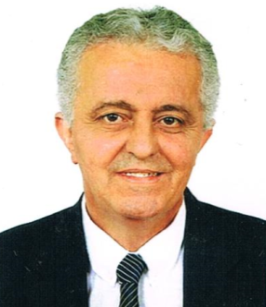 Youcef                                                  			Gender: Male                                    		           					Marital Status: married	                                                                       					Nationality: AlgeriaYoucef.347289@2freemail.com								                                                                             Objective  Doctor specialist, with thirty five years experience in internal medicine and twenty six years in the field of diabetes, seeking a position in public or private healthcare.     (Holding UAE-MOH evaluation certificate)Career History:1979-2016:	Consultant in internal Medicine - University Hospital of Constantine1979-2016:	Teacher at the Faculty of Medicine - University Hospital of Constantine1986-2016:	Consultant in diabetology - University Hospital of Constantine1986-2016:	Head of Diabetology unit - University Hospital of Constantine1988-2016:	Medical expert for the social insurance funds 1975-1978:	Technical assistant in physiology - University Hospital of Constantine2002-2016:	Researcher at the diabetology unit:	Faculty of Medicine of ConstantineAcademic Record2006:        Professor of internal medicine - University Hospital of Constantine2001:   	Associate professor of internal medicine - University Hospital of Constantine  2000: 	 Doctor Es Medical Sciences of internal medicine     1991:	Training studies in diabetology 		  	 	     CHU Louis PASTEUR -Strasbourg- France     	1984-85:   Training studies in diabetology and artificial pancreas  		      CHU de L’Antiquaille – Lyon – France1983:     	Diploma of Specialist in Internal Medicine        	    	 Assistant Professor in Internal Medicine        1979: 	Diploma of MD degree      1972: 	Bachelor Degree (Baccalaureat Science)Additional training and award: 2003:  	 Gold Medal and Averroes First Price 		 MGSD congress (Mediterranean Group for the Study of Diabetes)  Lisbon 2003 1997:  	Training study in E.S.P.  (English for specific purpose)      Aston Triangle University - Birmingham (U.K.)Professional AffiliationsMember of SAMI : «Algerian Society of Internal Medicine »Member of SAD: « Algerian Society of Diabetology »Member of SAC: « Algerian Society of cardiology»Languages	French:  spoken and written	English: spoken and written	Arabic:  spoken and writtenSkills  Word, Excel, PowerPointExtra Curricular ActivitiesMusic (piano) Outside Interests: Swimming, 